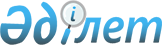 Бөкей ордасы ауданына жұмыс істеуге және тұруға келген денсаулық сақтау, білім беру, әлеуметтік қамсыздандыру, мәдениет, спорт және ветеринария мамандарына 2012 жылға көтерме жәрдемақы және тұрғын үй алу немесе cалу үшін әлеуметтік қолдау туралы
					
			Күшін жойған
			
			
		
					Батыс Қазақстан облысы Бөкей ордасы аудандық мәслихаттың 2012 жылғы 12 сәуірдегі № 2-3 шешімі. Батыс Қазақстан облысы Әділет департаментінде 2012 жылғы 16 мамырда № 7-4-131 тіркелді. Күші жойылды - Батыс Қазақстан облысы Бөкей ордасы аудандық мәслихаттың 2013 жылғы 6 ақпандағы № 8-2 шешімімен      Ескерту. Күші жойылды - Батыс Қазақстан облысы Бөкей ордасы аудандық мәслихаттың 2013 жылғы 6 ақпандағы № 8-2 шешімімен      Қазақстан Республикасының 2001 жылғы 23 қаңтардағы "Қазақстан Республикасындағы жергілікті мемлекеттік басқару және өзін-өзі басқару туралы" Заңына, Қазақстан Республикасының 2005 жылғы 8 шілдедегі "Агроөнеркәсіптік кешенді және ауылдық аумақтарды дамытуды мемлекеттік реттеу туралы" Заңына, Қазақстан Республикасы Үкіметінің 2009 жылғы 18 ақпандағы № 183 "Ауылдық елді мекендерге жұмыс істеу және тұру үшін келген денсаулық сақтау, білім беру, әлеуметтік қамсыздандыру, мәдениет және спорт мамандарына әлеуметтік қолдау шараларын ұсыну мөлшерін және ережесін бекіту туралы" қаулысына сәйкес аудандық мәслихат ШЕШІМ ЕТЕДІ:



      1. Бөкей ордасы ауданына жұмыс істеуге және тұруға келген денсаулық сақтау, білім беру, әлеуметтік қамсыздандыру, мәдениет, спорт және ветеринария мамандарына 2012 жылға жетпіс есептік айлық көрсеткішке теңге сомада көтерме жәрдемақы және тұрғын үй сатып алу немесе салу үшін әлеуметтік қолдау – бір мың бес жүз есептік айлық есептік көрсеткіштен аспайтын сомада бюджеттік кредит ұсынылсын.



      2. Осы шешім алғаш ресми жарияланғаннан күнінен бастап қолданысқа енгізіледі.      Сессия төрағасы                  Н. Тәжмұратов

      Мәслихат хатшысы                 Е. Таңатов
					© 2012. Қазақстан Республикасы Әділет министрлігінің «Қазақстан Республикасының Заңнама және құқықтық ақпарат институты» ШЖҚ РМК
				